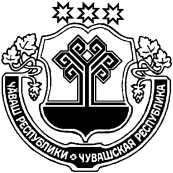 О внесении изменений в Порядок проведения конкурса по отбору кандидатур на должность главы Индырчского сельского поселения Янтиковского района Чувашской Республики В соответствии Федерального закона от 25.12.2008 № 273-ФЗ «О противодействии коррупции», Закона Чувашской Республики от 05.10.2007 № 62 «О муниципальной службе в Чувашской Республике», Закона Чувашской Республики от 29.08.2017 № 46 «О предоставлении гражданами, претендующими на замещение муниципальной должности, должности главы местной администрации по контракту, и лицами, замещающими указанные должности, сведений о доходах, расходах, об имуществе и обязательствах имущественного характера и проверке достоверности и полноты указанных сведений» Собрание депутатов Индырчского сельского поселения Янтиковского района р е ш и л о:Внести в Порядок проведения конкурса по отбору кандидатур на должность главы Индырчского сельского поселения Янтиковского района Чувашской Республики, утвержденный решением Собрания депутатов Индырчского сельского поселения Янтиковского района от 08.09.2015 № 9/1 «Об утверждении Порядка проведения конкурса по отбору кандидатур на должность главы Индырчского сельского поселения Янтиковского района Чувашской Республики», следующие изменения:а) в абзаце 2 пункта 5 слова «не позднее чем за 20 дней» заменить словами «не позднее чем за 35 дней»;б) пункт 9 дополнить подпунктом 11 следующего содержания:«11) сведения о своих доходах, об имуществе и обязательствах имущественного характера, а также о доходах, об имуществе и обязательствах имущественного характера своих супруги (супруга) и несовершеннолетних детей.».Настоящее решение вступает в силу с момента его официального опубликования.Председатель Собрания депутатовИндырчского сельского поселения                                                             Ю.Н.ЕгороваГлава Индырчского сельского поселенияЯнтиковского района Чувашской Республики                                           А.В.Семенов    ЧУВАШСКАЯ РЕСПУБЛИКА ЯНТИКОВСКИЙ РАЙОН ЧĂВАШ РЕСПУБЛИКИТĂВАЙ РАЙОНĚЧĂВАШ РЕСПУБЛИКИТĂВАЙ РАЙОНĚ СОБРАНИЕ ДЕПУТАТОВ ИНДЫРЧСКОГО СЕЛЬСКОГО ПОСЕЛЕНИЯ                      РЕШЕНИЕ17  декабря  2019 г. № 17/3деревня ИндырчиЙĂНТĂРЧЧĂ ЯЛ ПОСЕЛЕНИЙĚНДЕПУТАТСЕН ПУХĂВĚЙЫШĂНУ    17 декабрь  2019 ç.  17/3 №Йǎнтǎрччǎ ялě» февраль  2019  2/1 № Йǎнтǎрччǎ ялě